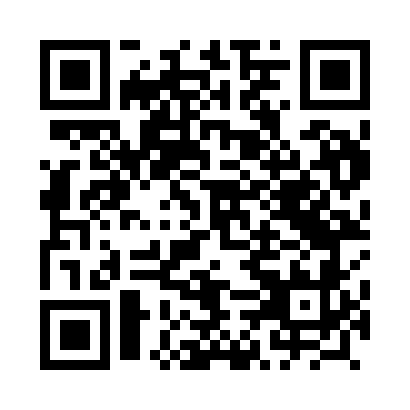 Prayer times for Bostow, PolandMon 1 Apr 2024 - Tue 30 Apr 2024High Latitude Method: Angle Based RulePrayer Calculation Method: Muslim World LeagueAsar Calculation Method: HanafiPrayer times provided by https://www.salahtimes.comDateDayFajrSunriseDhuhrAsrMaghribIsha1Mon4:146:1112:395:077:098:592Tue4:116:0912:395:087:119:013Wed4:086:0612:395:097:129:034Thu4:066:0412:395:107:149:055Fri4:036:0212:385:117:159:076Sat4:006:0012:385:137:179:097Sun3:575:5812:385:147:199:128Mon3:545:5512:375:157:209:149Tue3:515:5312:375:167:229:1610Wed3:495:5112:375:177:249:1811Thu3:465:4912:375:187:259:2112Fri3:435:4712:365:197:279:2313Sat3:405:4512:365:207:299:2514Sun3:375:4212:365:227:309:2815Mon3:345:4012:365:237:329:3016Tue3:315:3812:355:247:339:3317Wed3:285:3612:355:257:359:3518Thu3:255:3412:355:267:379:3819Fri3:225:3212:355:277:389:4020Sat3:195:3012:345:287:409:4321Sun3:165:2812:345:297:429:4522Mon3:125:2612:345:307:439:4823Tue3:095:2412:345:317:459:5024Wed3:065:2212:345:327:469:5325Thu3:035:2012:345:337:489:5626Fri3:005:1812:335:347:509:5927Sat2:565:1612:335:357:5110:0128Sun2:535:1412:335:367:5310:0429Mon2:505:1212:335:377:5410:0730Tue2:475:1012:335:387:5610:10